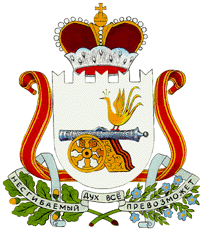 АДМИНИСТРАЦИЯЗАБОРЬЕВСКОГО СЕЛЬСКОГО ПОСЕЛЕНИЯДЕМИДОВСКОГО РАЙОНА СМОЛЕНСКОЙ ОБЛАСТИПОСТАНОВЛЕНИЕот 07.02.2017 года №10Администрация Заборьевского сельского поселения Демидовского района Смоленской областиПостановляет:1. Признать утратившим силу Постановление Администрации Заборьевского сельского поселения Демидовского района Смоленской области от 13.08.2013 года №29 «Об утверждении административного регламента Администрации Заборьевского сельского поселения Демидовского района Смоленской области по предоставлению муниципальной услуги «Предоставление объектов недвижимого имущества, находящихся в муниципальной собственности (кроме земли) в безвозмездное временное пользование».2. Настоящее постановление подлежит обнародованию.Глава муниципального образованияЗаборьевского сельского поселенияДемидовского района Смоленской области                               Е.В. ХотченковаО признании, утратившем силу Постановления Администрации Заборьевского сельского поселения Демидовского района Смоленской области от 13.08.2013 года №29